Развитие интеллектуальных способностей учащихся на урокахобществоведческих дисциплин через использование элементов технологиикритического мышленияОдариченко О.И.,учитель права, экономики и обществознанияАктуальность опытаПостиндустриальное общество в гораздо большей степени, чем индустриальное, заинтересовано в том, чтобы его граждане были способны активно действовать, принимать решения, самостоятельно искать необходимую информацию, гибко адаптироваться в изменяющихся условиях жизни. Президент РФ В.В.Путин, выступая на заседании Совета по науке, технологиям и образованию, подчеркивал: «В современном, быстро развивающемся мире человек должен учиться всю жизнь». К этому молодого человека необходимо готовить.Для дальнейшего своего развития наша страна нуждается в людях, способных воспроизводить не только материальный, но и интеллектуальный потенциал России. Выпускник школы должен самостоятельно мыслить, уметь увидеть возникающие в реальном мире трудности и искать пути рационального их преодоления, четко осознавать, где и каким образом приобретаемые им знания могут быть применены в окружающей действительности.В условиях модернизации российского образования, идет усиление роли дисциплин, обеспечивающих успешную социализацию личности. К ним, в первую очередь, относятся право, экономика и обществознания, их ценность неоспорима, так как они вооружают человека знанием исторического опыта, что позволяет ему правильно оценивать современные социальные и политические процессы; способствуют формированию собственной точки зрения в отношении событий прошлого и настоящего, активной гражданской позиции.ХХI век потребовал качественного изменения содержания образования, которое должно быть направлено на развитие возможностей и способностей человеческой личности. Американский психолог А.Маслоу неоднократно отмечал, что образование в демократическом обществе не может быть ничем другим, как помощью каждой личности в том, чтобы она полностью реализовала в себе человеческие качества. Задача школы и каждого педагога создать условия, позволяющие личности ребенка максимально самореализоваться, развить свои способности, в том числе и интеллектуальные.Большинство исследователей относят эти способности к общим, без их развития невозможно успешное усвоение различных видов человеческой деятельности. Согласно позиции российского психолога М.А.Холодной, интеллект – это специфическая форма организации индивидуального умственного опыта, обеспечивающая возможность эффективного восприятия, понимания и интерпретации происходящего.«Критериями интеллектуальной зрелости могут служить особенности познавательного отношения человека к происходящему: 1) широта умственного кругозора, 2) гибкость и многовариантность оценок событий (в противовес «черно-белому мышлению»), 3) готовность к принятию необычной информации (в противовес догматизму); 4) умение осмысливать настоящее одновременно в терминах прошлого (причин) и терминах будущего (последствий) (в противовес склонности мыслить лишь в терминах  «здесь и теперь»); 5) способность выявлять существенные, объективно значимые аспекты происходящего…6) возможность мыслить в категориях вероятного (в противовес игнорированию возможности существования «невозможных событий» и т.д.»Содержание курсов обществоведческих дисциплин, с одной стороны, дают богатые возможности для развития таких интеллектуальных способностей (многообразие общественно-политических, социально- экономических явлений, существование различных подходов к изучению одного и того же исторического события и пр.). С другой стороны, остро нуждаются в том, чтобы школьники, их изучающие, обладали достаточно сформированными и развитыми умениями и навыками мыслительной деятельности. Мало знать исторические факты, важно уметь анализировать их, рассматривать одну и ту же проблему с разных точек зрения; выделять причинно-следственные связи; рассматривать новые идеи и знания в контексте уже имеющихся. Очень важно грамотно работать с информацией. Педагогическая практика показала, что существует ряд проблем, без решения которых невозможно обеспечить продуктивное развитие интеллектуальных способностей ребенка.Во-первых, наблюдения, проведенные среди лицеистов, показали, что многие учащиеся не обладают культурой чтения, т.е. не умеют читать вдумчиво, не понимают прочитанное, не выделяют главное, не размышляют над полученной информацией. Школьные учебники истории либо написаны слишком «научно», без достаточного учета возрастных особенностей обучающихся (Юдовская А.Я., Ванюшкина Л.М., «История нового времени» ч.I-II. 7-8 класс), либо перегружены фактическим материалом (Сахаров А.Н., Буганов В.И., Зырянов П.Н., «История России с древнейших времен до конца XIX века» 10-11 класс). На чтение домашнего параграфа у многих учащихся уходит до 30-40 мин. И как следствие – снижение интереса к истории как к предмету.Во-вторых, затруднение вызывает работа с документами и анализ таблиц. Как правило, учащиеся просто озвучивают статистические данные, приводимые в таблицах, не анализируя их, не выделяя причинно-следственные связи.В-третьих, в большинстве случаев учащиеся, особенно в 5-6 классах, не всегда могут ответить на поставленный вопрос. Обычно не вызывает затруднения вопрос, который звучит так же, как раздел параграфа. Но если вопрос перефразировать, сделать его проблемным, сразу же возникают затруднения. Например, в курсе История Древнего мира, 5 класс, в параграфе «Древний Египет» пункт 1- «Природа древнего Египта», пункт 2- «Занятия древних египтян». Если поставить перед учащимися эти вопросы так, как они звучат в учебнике, проблем не возникнет. Учащиеся перескажут текст учебника. Но если вопрос изменить, сделать его проблемным, например: Как природа Древнего Египта влияла на занятия египтян? Как вы считаете, какое влияние оказали природные условия на занятия древних египтян? У ребенка возникают затруднения.Помочь в решении этих проблем и в создании условий, максимально стимулирующих развитие интеллектуальных способностей школьников, может использование приемов технологии критического мышления.Как мы видим, основные принципы данной технологии максимально созвучны с проявлениями интеллектуальной зрелости личности. Еѐ использование будет содействовать развитию у школьников интеллектуальных способностей, стимулировать формирование у учеников собственной точки зрения по определенному вопросу, способности отстоять ее логическими доводами.Ведущая педагогическая идея опытаОбществоведческие дисциплины обладают большими возможностями для раскрытия интеллектуального потенциала каждого школьника. Применение технологии критического мышления на уроках прав, экономики и обществознания позволяет создать максимально благоприятные условия для активизации и развития мыслительных способностишкольников.Теоретическая база опыта- принципы гуманистического направления психологии, сформулированные К. Роджерсом, среди которых наиболее интересны для данного опыта следующие: восприятие человеком окружающей действительности сквозь призму собственного отношения и понимания; стремление индивида к самопознанию и к самореализации, его внутренняя потребность к самосовершенствованию;- теория развивающего обучения (Л.С.Выгодский, согласно гипотезе которого знания являются не конечной целью обучения, а средством развития учащихся; А.Н.Леонтьев, П.Я.Гальперин), в соответствии с ней ребенок является полноправным субъектом деятельности, - технология развивающего обучения Д.Б. Эльконина – В.В.Давыдова, в которой основное внимание обращается на развитие интеллектуальных способностей ребенка, на познавательный интерес;- принципы личностно-ориентированного обучения (И.С.Якиманская), реализация которых позволяет максимально выявить, использовать, «окультурить» субъектный опыт ребенка и помочь личности познать себя, самореализоваться, развить индивидуальные познавательные способности каждого школьника;- технология «Развитие критического мышления через чтение и письмо», РКМЧП, (critical thinking) (Ч.Темпл, Д.Стил, К.Мередит), направленная на активизацию индивидуальных умственных процессов, развитие аналитического мышления обучающихся.По мнению Г.Селевко, критическое мышление - это один из видов интеллектуальной деятельности человека, который характеризуется высоким уровнем восприятия, понимания, объективности подхода к окружающему его информационному полю. Особенности концептуальных подходов этой технологии заключаются в следующем:- не объем знаний или количество информации является целью образования, а то, как ученик умеет управлять этой информацией: искать, наилучшим способом присваивать, находить в ней смысл, применять в жизни;- не присвоение «готового» знания, а конструирование своего, которое рождается в процессе обучения;- коммуникативно-деятельностный принцип обучения, предусматривающий диалоговый режим занятий, совместный поиск решения проблем, а также «партнерские» отношения между педагогом и обучаемыми;- объективная оценка положительных и отрицательных сторон в познаваемом объекте.Основные характеристики критического мышления, а так же его последствия можно представить схематически (приложение №1).Технология опытаЦель опыта:- развитие индивидуальных интеллектуальных способностей обучающихся на уроках обществоведческих дисциплин через использование элементов технологии критического мышления.Задачи:- создание условий для развития аналитического мышления школьников;- содействие формированию культуры чтения, включающей в себя умение ориентироваться в источниках информации, пользоваться разными стратегиями чтения, адекватно понимать прочитанное, сортировать информацию с точки зрения ее важности, «отсеивать» второстепенную, критически оценивать новые знания, делать выводы и обобщения;- стимулирование самостоятельной поисковой, творческой деятельности, запуск механизмов самообразования и самоорганизации.В технологии критического мышления выделяются: социокультурный, технологический и методический аспекты.Социокультурный аспект – основой его является идея нравственного воспитания граждан открытого общества. Чтобы подготовить ребенка к жизни в нем, учебный процесс тесно увязывается с жизненными ситуациями, решением тех задач, с которыми дети сталкиваются в реальной жизни (приложение № 2).Технологический аспект - основу составляет модель из трех стадий:вызов – осмысление - рефлексия.В методическом аспекте - технология включает совокупность методик, включающих приемы по видам учебной деятельности не зависимо от предметного содержания.Базовая модель технологии критического мышления состоит из трех стадий: вызов - постановка задач, осмысление - изучение нового материала,  рефлексия- закрепление, обобщениеПервая стадия – вызов. Присутствие этой стадии на каждом уроке обязательно. Цель стадии:актуализировать и обобщить имеющиеся у ученика знания по данной теме или проблеме; активизировать ранее полученные знания; создать ассоциативные ряды;вызвать устойчивый интерес к изучаемой теме, мотивировать ученика к учебной деятельности;побудить ученика к активной работе на уроке и дома.На стадии вызова учащиеся строят прогнозы, воображают, создают свое видение данного предмета или любого понятия, оперируют имеющимися в памяти представлениями, признаками, преобразовывают их. Следует заметить, что ассоциации могут быть адекватными и неадекватными, т.е. искаженными. Ценность данной технологии в том, что на первой стадии обе они имеют место быть - мнение каждого ценится, принимается во внимание.Обычно на первую стадию отводится 5-7 минут, однако за столь короткое время можно применить различные приемы такие как: свободное письмо, перепутанные логические цепи, ключевые термины, прием «Корзина» (идей, понятий, имен… )Опыт работы показывает, что одним из наиболее интересных для учащихся является прием  «Составления кластеров» (приложение №3), т.е. графических систематизаторов, которые показывают несколько различных типов связи между объектами или явлениями. (Слово кластер в переводе означает пучок, созвездие). Составление кластера позволяет учащимся свободно и открыто думать по поводу какой-либо темы. Ученик записывает в центре листа ключевое понятие, а от него рисует стрелки-лучи в разные стороны. На первом этапе работы ученики выписывают на отдельном листке всѐ то, что вспомнилось им по поводу данной темы (возникает как бы некоторый хаос различных данных). Например, на уроке обществознания в 8 классе, при изучении темы «Типология обществ», на стадии вызова прошу учащихся перечислить известные им общества, изобразив это схемой. В результате получается примерная схема: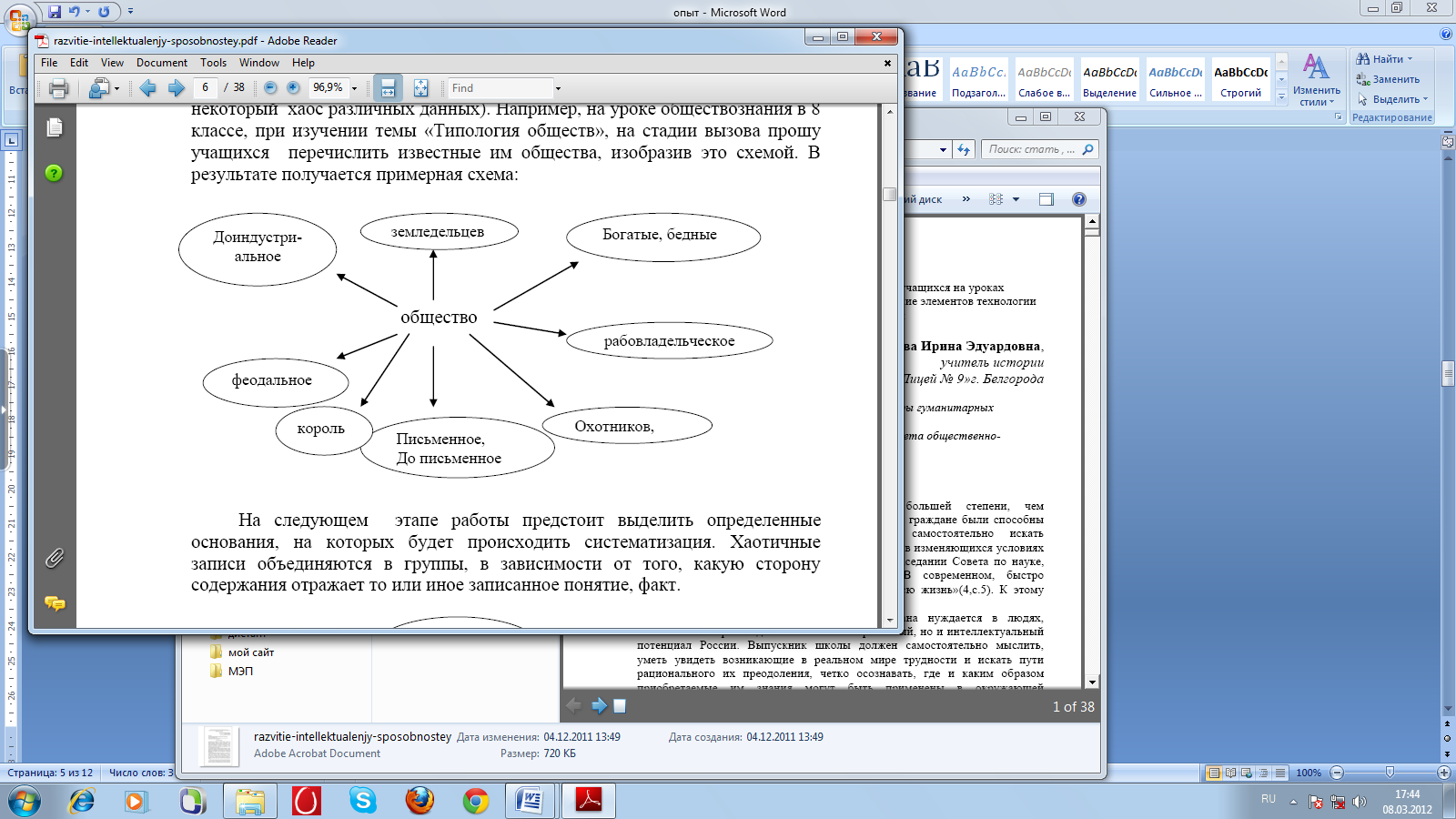 На следующем этапе работы предстоит выделить определенные основания, на которых будет происходить систематизация. Хаотичные записи объединяются в группы, в зависимости от того, какую сторону содержания отражает то или иное записанное понятие, факт.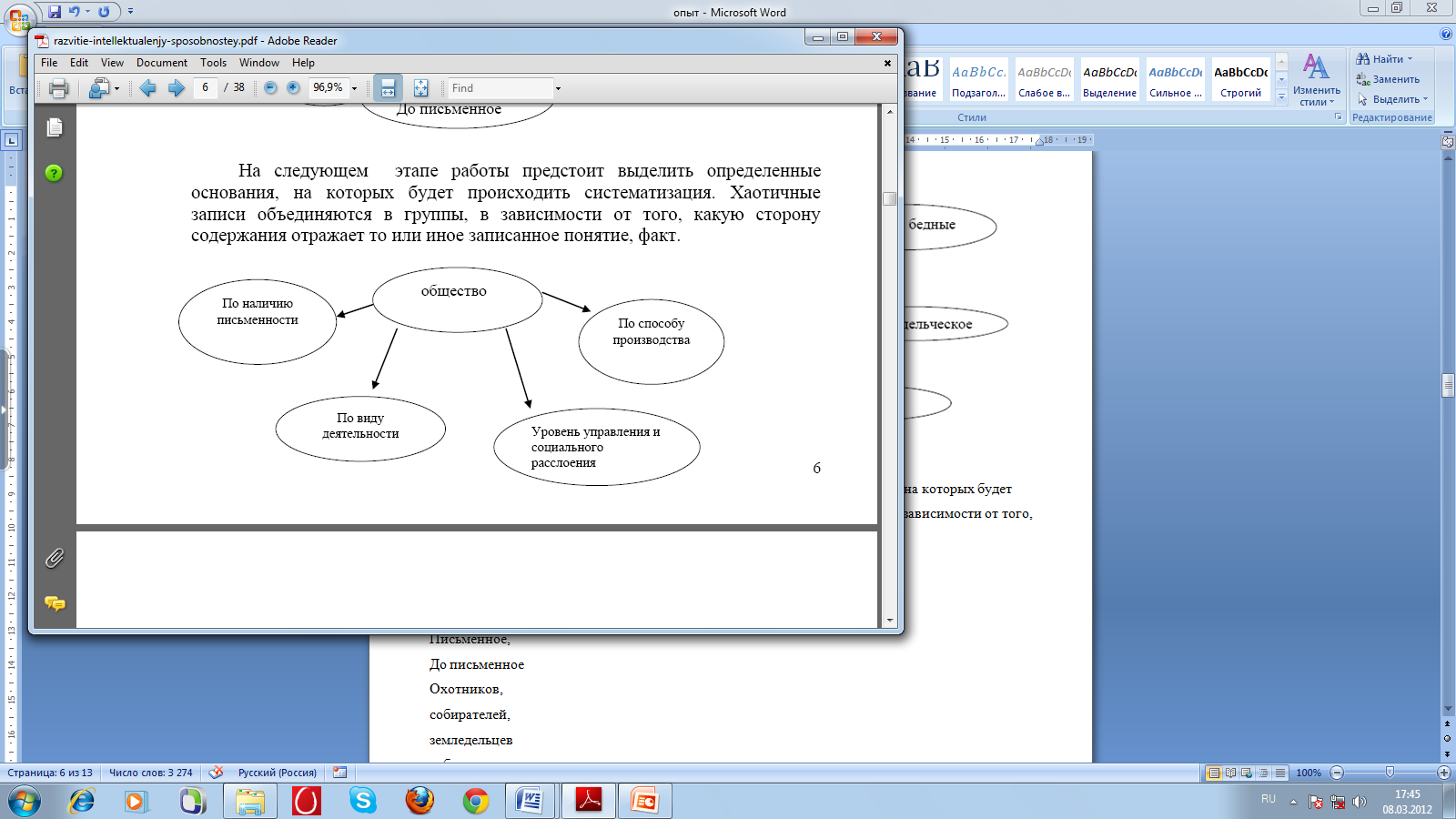 Использование этого кластера способствует развитию у учащихся системного мышления, умения рассматривать объект в целостности связей и характеристик.Другим приемом, используемым для систематизации материала, является прием перепутанных логических цепей, который эффективно используется как при проверке знаний, так и при изучении нового материала. Предлагаю ученикам записанные на доске или карточках 5-6 событий (даты, события, исторические личности и т.д.). Учащимся требуется восстановить порядок, объяснить его (приложение № 4). Например: 9 класс, История России. Задание: Восстановите хронологию событий:Оборона Москвы, Курская битва, введение в действие приказа №227,выход к Государственной границе, Прохоровское сражение, битва заДнепр, первый салют в честь победы советских войск, операция«Багратион», операция «Уран».Интересен прием «Корзина» идей, понятий, имен…., который применяется и на семинарских занятиях, и во внеклассной работе. Занимая на уроке, достаточно большое количество времени, тем не менее, он является эффективным, помогает организовать индивидуальную и групповую работу учащихся на начальной стадии занятия, когда идет актуализация имеющихся у них опыта и знаний. Этот прием позволяет выяснить все, что знают или думают ученики по обсуждаемой теме урока или занятия. На доске можно нарисовать значок корзины, в которой условно будет собрано все то, что все ученики вместе знают об изучаемой теме. Далее обмен информацией проводится по следующей схеме:1. Задается прямой вопрос о том, что известно ученикам по той или иной проблеме.2. Сначала каждый ученик вспоминает и записывает в тетради или на листке все, что знает по этой проблеме (строго индивидуальная работа, продолжительность 1-2 минуты).3. Затем происходит обмен информацией в парах или группах. Ученики делятся друг с другом известным знанием (групповая работа). Время на обсуждение не более 3 минут. Это обсуждение должно быть организованным, например, ученики должны выяснить, в чем совпали имеющиеся представления, по поводу чего возникли разногласия.4. Далее каждая группа по кругу называет какое-то одно сведение или факт, при этом, не повторяя ранее сказанного (составляется список идей).5. Все сведения кратко в виде тезисов записываются учителем в «корзинке» идей (без комментариев), даже если они ошибочны. В «корзину» идей можно сбрасывать факты, мнения, имена, проблемы, понятия, имеющие отношение к теме. Далее в ходе занятия эти разрозненные в сознании ребенка факты или мнения, проблемы или понятия могут быть связаны в логические цепи.6. Все ошибки исправляются по мере освоения новой информации.Приемы стадии вызова эффективно работают на любом уроке, включая лекцию. Особенность использования лекции в технологии критического мышления заключается в том, что она читается дозировано (прием «Лекция со «стопами»). После каждой смысловой части  обязательно делается остановка. Во время «стопа» идет обсуждение или проблемного вопроса, или коллективный поиск ответа на основной вопрос темы, или дается какое-то задание, которое выполняется в группах или индивидуально (приложение № 5).На второй стадия – осмысление, я ставлю перед учениками задачи, решение которых помогает им:- получить новую информацию;- осмыслить ее;- соотнести с уже имеющимися знаниями.Эта стадия предусматривает активную работу с разнообразными источниками информации: таблицами, схемами, документами, картами, с учебником. На данной стадии применяется прием «Пометки на полях».Этот прием является средством, позволяющим ученику отслеживать свое понимание прочитанного текста. Технически он достаточно прост.Учеников надо познакомить с рядом маркировочных знаков и предложить им по мере чтения ставить их карандашом на полях специально подобранного и распечатанного текста. Помечать следует отдельные абзацы или предложения в тексте или документе.Пометки могут быть следующие:Знаком «галочка» (v) отмечается в тексте информация, которая уже известна ученику. Он ранее с ней познакомился. При этом источник информации и степень достоверности ее не имеет значения.Знаком «плюс» (+) отмечается новое знание, новая информация. Ученик ставит этот знак только в том случае, если он впервые встречается с прочитанным текстом.Знаком «минус» (-) отмечается то, что идет вразрез с имеющимися у ученика представлениями, о чем он думал иначе.Знаком «вопрос» (?) отмечается то, что осталось непонятным ученику и требует дополнительных сведений, вызывает желание узнать подробнее.Данный прием требует от ученика не привычного пассивного чтения, а активного и  внимательного. Он обязывает не просто читать, а вчитываться в текст, отслеживать собственное понимание в процессе чтения текста или восприятия любой иной информации, воспитывает культуру чтения.На практике ученики часто пропускают то, что не поняли. В данном случае маркировочный знак «вопрос» подсказывает им быть внимательными и отмечать непонятное. Использование маркировочных знаков позволяет соотносить новую информацию с имеющимися представлениями.Весьма интересным, на мой взгляд, в данном приеме является знак «вопрос». Именно он «включает» интеллектуальную деятельность учащегося, заставляет искать его ответы на вопросы, формулировать их. А ведь известно, что в правильно заданном вопросе содержится уже половина ответа. Именно поэтому знак «вопрос» весьма важен во всех отношениях.Вопросы, заданные учениками по той или иной теме, приучают их осознавать что знания, полученные на уроке, не конечны, что многое остается «за кадром». А это стимулирует школьников к поиску неизвестного, обращению к разным источникам информации.Прием «Пометки на полях» эффективен в классах, где учащиеся обладают высокой техникой чтения. В классах, где у учеников низкая техника чтения, на эту работу уходит достаточно много времени, поэтому, я прошу их применять данный прием при чтении домашнего параграфа.Одной из возможных форм контроля эффективности чтения с пометками является составление «Маркировочной таблицы». В ней три колонки: знаю, узнал новое, хочу узнать подробнее (ЗУХ):З (знаю) У (узнал) Х (хочу узнать)В колонки необходимо разнести полученную в ходе чтения информацию. Особое требование – записывать сведения, понятия или факты следует только своими словами, не цитируя учебник или иной текст, с которым работали. Прием «Маркировочная таблица» дает возможность проконтролировать работу каждого ученика с текстом учебника и поставить отметку за работу на уроке. Если позволяет время, таблица заполняется прямо на учебном занятии, а если нет, то можно предложить завершить ее дома.Возможен и другой вариант работы с данной таблицей. Она используется на первом этапе работы (вызов) для проверки домашнего задания и актуализации темы. В первой колонке «Знаю» ученики кратко записывают все, что им уже известно по теме. Вторая колонка «Узнал» заполняется либо после прочтения учебника, либо после объяснения учителя или после лекции. Это позволяет сосредоточить и активизировать внимание учеников на изучаемом вопросе (приложение № 6). То есть, использование вышеназванных приемов обеспечивает создание условий для развития у школьников аналитического мышления (происходит анализ информации, отбор необходимых фактов, сравнение, сопоставление), их информационной и коммуникативной культуры.Третья стадия – рефлексия. Здесь основным является: целостное осмысление, обобщение полученной информации;получение нового знания, новой информации учеником;формирование у каждого из учащихся собственного отношения кизучаемому материалу.Наиболее эффективной формой работы на этом этапе является написание синквейна. (Слово «синквейн» происходит от французского слова, означающего «пять». Таким образом, синквейн – это стихотворение, состоящее из пяти строк).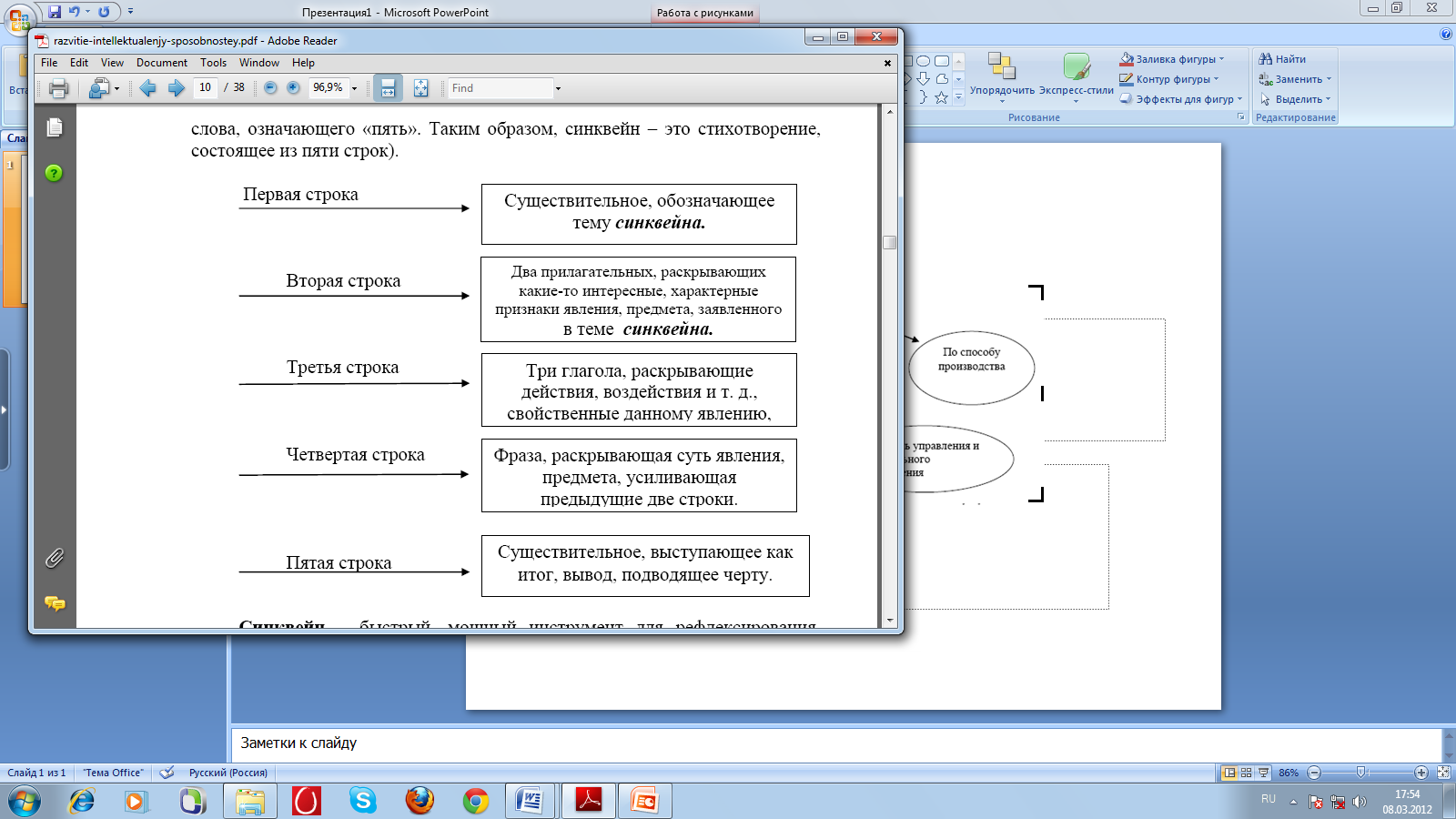 Синквейн – быстрый, мощный инструмент для рефлексирования, синтеза и обобщения понятий и информации, развития речи (приложение №7). Он позволяет научить школьников излагать личное отношение к историческому событию, личные чувства по отношению к историческому деятелю, подводить итоги размышления по проблеме. По мнению психолога В.Штерна, «интеллект – это общая способность индивидуума осознанно настраивать свое мышление на возникшие требования». Такая «настройка» в современных условиях невозможна без умения пользоваться различными носителями информации: от слова учителя до всемирной «сети». Для того чтобы стимулировать познавательно-поисковую активность обучающихся, используется прием «Архивариус». Учащиеся получают на дом «любопытные вопросы», на которые им необходимо найти ответ. Например: кого на Руси называли зернышками, что значит «кавалерственная дама», откуда в русский язык пришло слово «маршал» и другие. Первый, кто находит ответ на вопрос, получает «5». Обязательное требование - указание на то, откуда почерпнуты сведения. Ценится информация, «добытая» из энциклопедий, справочников, пособий, периодических изданий и художественной литературы. Использование технологии критического мышления предполагает организацию групповых форм работы учащихся, работу в парах. Работа в группах над определенной проблемой повышает заинтересованность, углубляет мотивацию учащихся в учебной деятельности. Здесь создаются условия для раскрытия познавательных, мыслительных, интеллектуальных способностей каждого ученика. Начиная уже с первого урока обществознания в 8 классе, когда ученики знакомятся с понятиями «общество», «сферы общественной жизни» и с их характеристикой, обязательным домашним заданием является просмотр новостей и чтение периодической печати. Класс делится на четыре группы (по сферам общества: политическая – «политики», социальная – «социологи», экономическая - «экономисты», духовная - «искусствоведы»). Каждая группа собирает информацию по своей сфере в течение недели, на следующем уроке отводится 4-5 минут на обсуждение новостей. Такая форма организации работы позволяет развить коммуникативные и аналитические умения (корректировать информацию, дополнять ее с учетом результатов, полученных другими), понимать и принимать иную точку зрения при наличии убедительных аргументов, что важно для развития толерантности. Одной из наиболее эффективных форм групповой работы для учащихся являются, на мой взгляд, дискуссии, помогающие школьникам определиться в своих взглядах (приложение № 8). Исторические события происходят как во времени, так и в пространстве. Лишь в связи с определенными пространственными условиями могут быть поняты многие исторические факты. Использование наглядных средств обучения и, прежде всего, условно-графических (карт, схем), может стать прекрасной базой для развития мыслительной деятельности школьников.Практика показала, что умело выстроенная работа с картой превращает ученико в «ученых-аналитиков». Например, при изучении темы «Древнегреческая цивилизация» (10 класс, всемирная история) учащимся дается задание: Используя карту дать характеристику Греции (местоположение, природные, климатические условия). В итоге работы с картой и ее легендой в тетрадях учащиеся появляется запись:юг Балканского полуострова;с трех сторон окружено морем→ морская торговля, рыболовство;большая часть страны - горы → затруднено земледелие и разведениекрупного скотаполноводных рек нет;плодородной земли нет;климат засушливый, но создать оросительную систему невозможно,т.к. нет рек → земледелие не развито;полезные ископаемые: золото, серебро, медь, свинец, мрамор.ВыводПрименение в учебно-воспитательном процессе описанной выше технологической модели соответствует реализации личностно- ориентированного подхода в обучении, позволяет создать на уроках права, экономики и обществознания условия для успешной самореализации школьников, развития их индивидуальных интеллектуальных способностей.Особенностью данной педагогической технологии является то, что учащийся получает возможность самому в процессе обучения конструировать этот процесс и отслеживать направления своего интеллектуального развития В целом же выбор методов, средств и приемов обучения зависит от поставленных на занятии целей, от особенностей класса и пр. С. Заир-Бек, один из наиболее известных российских специалистов в области РКМЧП, подчеркивает: «Смысл нового образовательного подхода состоит не в строгом следовании алгоритму тех или иных приемов, а в свободном творчестве педагогов и учеников, работающих с использованием новых технологий обучения… Достигнуты ли цели урока, которые сформулировал я, как учитель, и мои ученики? … если на него можно ответить утвердительно, то это означает, что выбранная стратегия обучения была эффективной независимо от того, являлась ли она классической в рамках данной педагогической технологии или возникла как продукт творческого поиска»